METODOLOGICKÝ ÚVODData uvedená v této publikaci vycházejí z výsledků ročních statistických šetření ČSÚ o využívání informačních a komunikačních technologií v podnikatelském sektoru v ČR (ICT 5-01). Toto šetření se provádí v České republice od roku 2003 (v roce 2002 proběhlo pilotní šetření) a od roku 2006 je plně srovnatelné s obdobnými šetřeními uskutečněnými v ostatních členských zemích EU v rámci nařízení Evropského parlamentu a Rady (ES) č. 808/2004 o statistice Společenství o informační společnosti.Základní údaje o šetřeníStruktura výsledného dopočteného souboru podle velikosti firem
(počtu zaměstnanců) Struktura výsledného dopočteného souboru podle odvětví 
(převažující ekonomické činnosti firem)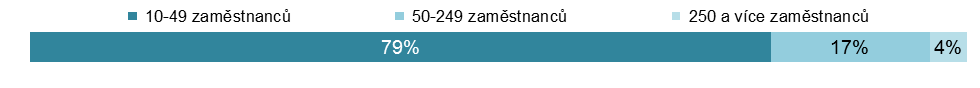 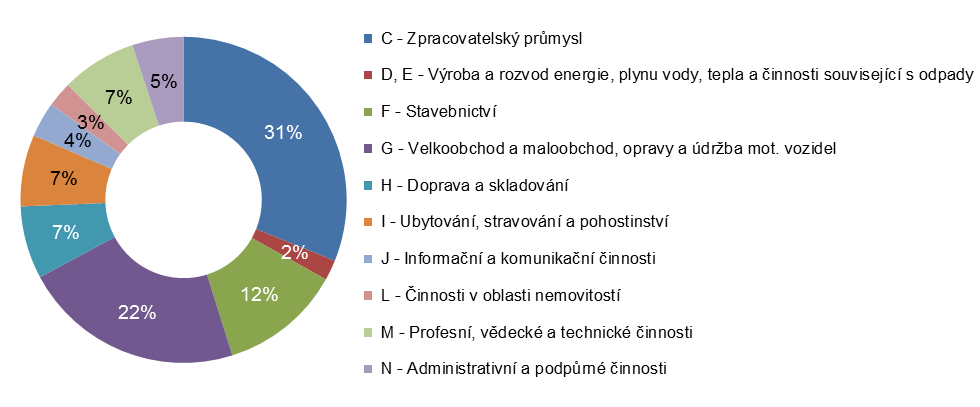 Výběrový souborVýběrový soubor byl stanoven tak, aby zabezpečil dostatečně reprezentativní výsledky pro strata použitá v tabulkové příloze, tj. aby výsledná směrodatná odchylka nepřekročila: pro údaje celkem za všechna sledovaná odvětví 2 procentní body,pro podniky jednotlivých sledovaných odvětví s 10 a více zaměstnanci 5 procentních bodů,pro podniky jednotlivých sledovaných odvětví ve velikostních  skupinách 10–49, 50–249 a 250 a více zaměstnanců 8 procentních bodů.Ve většině případů je směrodatná odchylka významně nižší než uvedené hodnoty.Jelikož by analýza intervalů spolehlivosti hodnot jednotlivých ukazatelů přesahovala rámec této publikace, nejsou zde intervaly spolehlivosti uvedeny. Obecně je možno upozornit na to, že spolehlivost poměrových ukazatelů klesá s počtem dotazníků použitých pro dopočty a jejich podílem na počtu subjektů v základním souboru i s počtem subjektů v základním souboru. Pro základní soubory s malým počtem jednotek již přestávají platit vzorce obvykle používané pro velké soubory. Z tohoto hlediska je třeba upřednostnit agregované hodnoty pro skupiny dle velikosti a CZ-NACE, Klasifikace ekonomických činností, http://www.czso.cz/csu/klasifik.nsf/i/klasifikace_ekonomickych_cinnosti_(cz_nace)V tabulkové příloze jsou k dispozici data za firmy v České republice v podrobném maticovém členění podle velikosti (3 skupiny) a odvětví sledovaných podniků (29 skupin).Sledované ukazatele1.	Firemní počítačová síť a související technologiefiremní počítačová síť, bezdrátové připojení, vzdálený přístup, intranet a extranet2.	Internetzpůsoby připojení k internetu a rychlost internetového připojení, zadávání placené internetové reklamy3.	Použití internetu ve vztahu k veřejné správěpoužívání úplného elektronického podání pro různé agendyvyužívání datových schránek pro odesílání dokumentům orgánům veřejné správypoužití internetu pro přístup do zadávací dokumentace veřejných zakázek4.	Webové stránky a jejich využitíregistrované domény, jazykový obsah webových stránek, verze webových stránek dostupná pro mobilní zařízení, funkcionality webových stránek5.	Zaměstnanci používající počítač a jiné ICT používání ICT zaměstnanci, poskytování přenosných zařízení s připojením k internetu zaměstnancům, možnost školení zaměstnanců prostřednictvím ICTIT odborníci zaměstnaní ve firmách, zaměstnávání IT odborníků, poskytování školení IT odborníkůmkompetence provádět vybrané činnosti související s ICT  6.	Elektronický prodej  způsob realizace elektronických prodejů, hodnota elektronických prodejů, možnost provánění plateb u elektronického prodeje7.	Elektronické nakupovánízpůsob realizace elektronických nákupů, hodnota elektronických nákupů8.	Elektronická fakturace typy vystavovaných a zasílaných faktur firmami, typy přijímaných faktur, zasílání faktur prostřednictvím datových schránek9.	 Používání sociálních médiítypy využívaných sociálních médií10.	 Cloud computingpoužívání placených služeb cloud computingu11.	 Big Data a jejich analýzavyužívání Big DataČSÚ bude zveřejňovat další výstupy z tohoto šetření, včetně mezinárodního srovnání, 
na svých internetových stránkách: http://czso.cz/csu/redakce.nsf/i/podnikatelsky_sektorPoužité zkratky a symboly 3G/UMTS	Universal Mobile Telecommunication 
	Systém (3G: třetí generace mobil.tech.)ADSL	Asymetric Digital Subscriber LineB2B	Business-to-businessB2C	Business-to-customerCDMA	Code Division Multiple AccessCRM	Customer Relationship ManagementČSÚ	Český statistický úřadČR	Česká republikaDNS(S)	Domain Name Server (System)DSL	Digital Subscriber LineEDI	Electronic Data InterchangeERP	Enterprise Resource PlanningFTTx	Fiber to the x GPS	Global Positioning SystemHSPA	High-Speed Packet AccessICT	Informační a komunikační technologie IP adresa	číslo identifikující síťové rozhraní v poč.síti používající internetový protokolIS		Informační systémISDOC	   Information System DocumentIT		Informační technologieLAN		Local Area NetworkLTE		Long Term Evolution LTE-A 		LTE-AdvancedMb/s		Megabit za sekunduSCM		Supply Chain ManagementSW		SoftwareUBL		Universal Business LanguageWCDMA		Wide Code-Division Multiple AccessWLAN		Wireless Local Area NetworkXML		eXtensible Markup LanguageNázev šetření:Šetření o využívání informačních a komunikačních technologií v podnikatelském sektoru Předmět šetření:Rozšíření a využívání informačních a komunikačních technologií v podnikatelském sektoru.Cílová populace (základní soubor):Právnické a fyzické osoby s 10 a více zaměstnanými osobami ve vybraných odvětvích ekonomické činnosti.Referenční období:Leden 2016; u otázek o využívání internetu ve vztahu k veřejné správě, Big Data a jejich analýze a o elektronickém obchodování, rok 2015. Technika šetření:Dotazník rozeslaný zpravodajským jednotkám. Možnost vyplnění klasického tištěného dotazníku, ale i elektronické verze.Opora výběru:Koordinační databáze a Registr ekonomických subjektů – stav k 31.12.2015.Způsob výběru jednotek:Kombinace plošného, záměrného a stratifikovaného náhodného výběru.Výběrový soubor:7 812 zpravodajských jednotek Dotazníky použité pro dopočty:6 416Dopočty (odhad na sledovanou populaci):Váhy stanoveny pomocí programu CLAN, kalibrace vah pomocí metody GREG; jako pomocná proměnná byl použit průměrný počet pojištěnců.